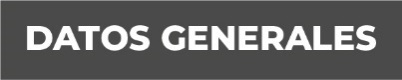 Nombre: Eladio Méndez SalomónGrado de Escolaridad: Licenciatura en DerechoCédula Profesional: (Licenciatura) 1343386Teléfono de Oficina: 9222443057 Celular: 9241311386correo Electrónico: emendez@fiscaliaveracruz.gob.mx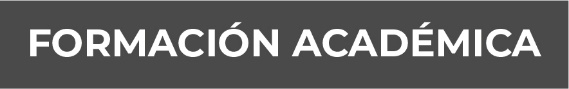 Año: 1982-1986Licenciatura en DerechoUniversidad VeracruzanaXalapa, Veracruz.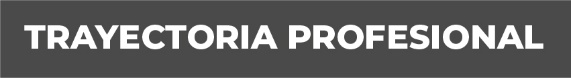 Agosto 2016-abril 2019Fiscalía Itinerante en Tantoyuca, Veracruz. Fiscalía General del Estado de Veracruz.Abril 2019-junio 2021Fiscalía Itinerante en Zongolica II, Veracruz. Fiscalía General del Estado de Veracruz.Junio 2021-marzo 2023Fiscalía Itinerante en Hueyapan de Ocampo, Veracruz. Fiscalía General del Estado de Veracruz.Marzo 2023-a la fechaFiscalía Itinerante en Uxpanapa, Veracruz. Fiscalía General del Estado de Veracruz.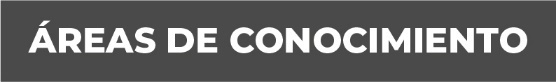 Derecho Penal y Constitucional
Derecho Procesal Penal.
Derecho Civil.
Derecho Agrario.